PV TOOLKIT DOCUMENT #3Your City logo hereSolar PV Standard Plan — Simplified Central/String Inverter Systems for One- and Two-Family DwellingsSCOPE: Use this plan ONLY for utility-interactive central/string inverter systems not exceeding a system AC inverter output rating of10kW on the roof of a one- or two-family dwelling or accessory structure. The photovoltaic system must interconnect to the load side ofa single-phase AC service panel of nominal 120/240Vac with a bus bar rating of 225A or less. This plan is not intended for bipolarsystems, hybrid systems or systems that utilize storage batteries, charge controllers, trackers, more than two inverters or more than oneDC combiner (noninverter-integrated) per inverter. Systems must be in compliance with current California Building Standards Codes andlocal amendments of the authority having jurisdiction (AHJ). Other Articles of the California Electrical Code (CEC) shall apply as specifiedin 690.3.MANUFACTURER’S SPECIFICATION SHEETS MUST BE PROVIDED for proposed inverter, modules, combiner/junction boxes and racking systems. Installation instructions for bonding and grounding equipment shall be provided, and local AHJs may require additional details. Listed and labeled equipment shall be installed and used in accordance with any instructions included in the listing or labeling (CEC 110.3). Equipment intended for use with PV system shall be identified and listed for the application (CEC 690.4[D]).Job Address:                                                       ___       Permit #: __________________________________                                                           Contractor/Engineer Name:                                                                    License # and Class:   _________________                                      Signature:                                                              Date:                              Phone Number:                                               Total # of Inverters installed:                       (If more than one inverter, complete and attach the “SupplementalCalculation Sheets” and the “Load Center Calculations” if a new load center is to be used.)Inverter 1 AC Output Power Rating:  	Watts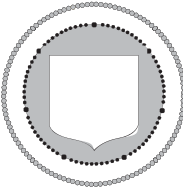 Inverter 2 AC Output Power Rating (if applicable):  	WattsCombined Inverter Output Power Rating:   	≤ 10,000 WattsLocation Ambient Temperatures (Check box next to which lowest expected temperature is used):1)	Lowest expected ambient temperature for the location (TL ) = Between -1° to -5° CLowest expected ambient temperature for the location (TL ) = Between -6° to -10° CAverage ambient high temperature (TH) = 47° CNote: For a lower TL or a higher TH, use the Comprehensive Standard PlanDC Information:
AC Information:15) Sizing Inverter Output Circuit Conductors and OCPD Inverter Output OCPD rating =  	Amps (Table 3)Inverter Output Circuit Conductor Size =  	AWG (Table 3)16) Point of Connection to UtilityOnly load side connections are permitted with this plan. Otherwise, use Comprehensive Standard Plan.Is the PV OCPD positioned at the opposite end from input feeder location or main OCPD location?	Yes	No If Yes, circle the Max Combined PV System OCPD(s) at 120% value as determined from Step 15 (or Step S20), bus bar Rating, and Main OCPD as shown in Table 4.If No, circle the Max Combined PV System OCPD(s) at 100% value as determined from Step 15 (or StepS20), bus bar Rating, and Main OCPD as shown in Table 4.Per 705.12(D)(2): [Inverter output OCPD size [Step #15 or S20] + Main OCPD Size] ≤ [bus size x (100%or 120%)]*This value has been lowered to 60 A from the calculated value to reflect 10 kW AC size maximum.Reduction of the main breaker is not permitted with this plan. Otherwise, use ComprehensiveStandard Plan.17 & 18 & 19) Labels and Grounding and BondingThis content is covered by the labels on the next page and the Single Line Diagram(s). For backgroundinformation, refer to the Comprehensive Standard Plan.Solar PV Standard Plan – SimplifiedCentral/String Inverter Systems for One- and Two-Family DwellingsMarkingsCEC Articles 690 and 705 and CRC Section R331 require the following labels or markings be installed at these components of the photovoltaic system:Solar PV Standard Plan – SimplifiedCentral/String Inverter System for One- and Two-Family DwellingsSolar PV Standard Plan – SimplifiedCentral/String Inverter System for One- and Two-Family DwellingsSupplemental Calculation Sheets for Inverter #2 (Only include if second inverter is used)DC Information:S14) Inverter InformationManufacturer:  	Max. Continuous AC Output Current Rating:  	AmpsModel:  	Integrated DC Arc-Fault Circuit Protection? 		Yes	No (If No is selected, Comprehensive Standard Plan) Grounded or Ungrounded System?	Grounded		UngroundedAC Information:S15) Sizing Inverter Output Circuit Conductors and OCPD Inverter Output OCPD rating =  	Amps (Table 3)Inverter Output Circuit Conductor Size =  	AWG (Table 3)Load Center Calculations(Omit if a load center will not be installed for PV OCPDs)S20) Load Center Output:Calculate the sum of the maximum AC outputs from each inverter.Inverter #1 Max Continuous AC Output Current Rating [STEP S14]  	× 1.25 =  	 AmpsInverter #2 Max Continuous AC Output Current Rating [STEP S14]  	× 1.25 =  	 AmpsTotal inverter currents connected to load center (sum of above)	=  	 AmpsConductor Size:  	AWGOvercurrent Protection Device:  	AmpsLoad center bus bar rating:  	AmpsThe sum of the ampere ratings of overcurrent devices in circuits supplying power to a bus bar or conductorshall not exceed 120 percent of the rating of the bus bar or conductor.Solar PV Standard Plan – SimplifiedCentral/String Inverter System for One- and Two-Family DwellingsSolar PV Standard Plan – SimplifiedCentral/String Inverter System for One- and Two-Family DwellingsModule Manufacturer: _________________________________           Model: _____________________ Module Manufacturer: _________________________________           Model: _____________________ 2) Module  Voc (from module nameplate): ____Volts3) Module Isc (from module nameplate): ___Amps4) Module DC output power under standard test conditions (STC) = ________ Watts (STC)4) Module DC output power under standard test conditions (STC) = ________ Watts (STC)5) DC Module Layout5) DC Module Layout5) DC Module LayoutIdentify each source circuit (string) for inverter 1 shown on the roof plan with a Tag (e.g. A,B,C,…)Number of modules per source circuit for inverter 1Identify, by tag, which source circuits on the roof are to be paralleled (if none, put N/A)Combiner 1:Combiner 1:Combiner 1:Combiner 2:Combiner 2:Combiner 2:Total number of source circuits for inverter 1:Total number of source circuits for inverter 1:Combiner 2:6) Are DC/DC Converters used?	Yes	No	If No, skip to Step 7. If Yes enter info below.6) Are DC/DC Converters used?	Yes	No	If No, skip to Step 7. If Yes enter info below.6) Are DC/DC Converters used?	Yes	No	If No, skip to Step 7. If Yes enter info below.DC/DC Converter Model #:  	Max DC Output Current:  	 AmpsMax # of DC/DC Converters in an Input Circuit:  	DC/DC Converter Model #:  	Max DC Output Current:  	 AmpsMax # of DC/DC Converters in an Input Circuit:  	DC/DC Converter Max DC Input Voltage:              Volts Max DC Output Current:                                           Volts DC/DC Converter Max DC Input Power:                Watts7) Maximum System DC Voltage — Use A1 or A2 for systems without DC/DC converters, and B1 or B2 with DC/DC Converters.A1. Module VOC (STEP 2) =   	x # in series (STEP 5)   	x 1.12 (If -1 ≤ TL ≤ -5°C, STEP 1) =   	VA2. Module VOC (STEP 2) =   	x # in series (STEP 5)   	x 1.14 (If -6 ≤ TL ≤ -10°C, STEP 1) =   	VUse for DC/DC converters. The value calculated below must be less than DC/DC converter max DC input voltage (STEP 6).B1. Module VOC (STEP 2) =   	x # of modules per converter (STEP 6)   	x 1.12 (If -1 ≤ TL ≤ -5°C, STEP 1) =   	VB2. Module VOC (STEP 2) =   	x # of modules per converter (STEP 6)   	x 1.14 (If -6 ≤ TL ≤ -10°C, STEP 1) =   	V7) Maximum System DC Voltage — Use A1 or A2 for systems without DC/DC converters, and B1 or B2 with DC/DC Converters.A1. Module VOC (STEP 2) =   	x # in series (STEP 5)   	x 1.12 (If -1 ≤ TL ≤ -5°C, STEP 1) =   	VA2. Module VOC (STEP 2) =   	x # in series (STEP 5)   	x 1.14 (If -6 ≤ TL ≤ -10°C, STEP 1) =   	VUse for DC/DC converters. The value calculated below must be less than DC/DC converter max DC input voltage (STEP 6).B1. Module VOC (STEP 2) =   	x # of modules per converter (STEP 6)   	x 1.12 (If -1 ≤ TL ≤ -5°C, STEP 1) =   	VB2. Module VOC (STEP 2) =   	x # of modules per converter (STEP 6)   	x 1.14 (If -6 ≤ TL ≤ -10°C, STEP 1) =   	V7) Maximum System DC Voltage — Use A1 or A2 for systems without DC/DC converters, and B1 or B2 with DC/DC Converters.A1. Module VOC (STEP 2) =   	x # in series (STEP 5)   	x 1.12 (If -1 ≤ TL ≤ -5°C, STEP 1) =   	VA2. Module VOC (STEP 2) =   	x # in series (STEP 5)   	x 1.14 (If -6 ≤ TL ≤ -10°C, STEP 1) =   	VUse for DC/DC converters. The value calculated below must be less than DC/DC converter max DC input voltage (STEP 6).B1. Module VOC (STEP 2) =   	x # of modules per converter (STEP 6)   	x 1.12 (If -1 ≤ TL ≤ -5°C, STEP 1) =   	VB2. Module VOC (STEP 2) =   	x # of modules per converter (STEP 6)   	x 1.14 (If -6 ≤ TL ≤ -10°C, STEP 1) =   	V8) Maximum System DC Voltage from DC/DC Converters to Inverter — Only required if Yes in Step 6Maximum System DC Voltage =  	 Volts8) Maximum System DC Voltage from DC/DC Converters to Inverter — Only required if Yes in Step 6Maximum System DC Voltage =  	 Volts8) Maximum System DC Voltage from DC/DC Converters to Inverter — Only required if Yes in Step 6Maximum System DC Voltage =  	 Volts9) Maximum Source Circuit CurrentIs Module ISC below 9.6 Amps (Step 3)?	Yes	No (If No, use Comprehensive Standard Plan)9) Maximum Source Circuit CurrentIs Module ISC below 9.6 Amps (Step 3)?	Yes	No (If No, use Comprehensive Standard Plan)9) Maximum Source Circuit CurrentIs Module ISC below 9.6 Amps (Step 3)?	Yes	No (If No, use Comprehensive Standard Plan)10) Sizing Source Circuit ConductorsSource Circuit Conductor Size = Min. #10 AWG copper conductor, 90° C wet (USE-2, PV Wire, XHHW-2,THWN-2, RHW-2)For up to 8 conductors in roof-mounted conduit exposed to sunlight at least ½” from the roof covering (CEC 310)Note: For over 8 conductors in the conduit or mounting height of lower than ½” from the roof, use Comprehensive Plan.11) Are PV source circuits combined prior to the inverter?	Yes	NoIf No, use Single Line Diagram 1 and proceed to Step 13.If Yes, use Single Line Diagram 2 with Single Line Diagram 4 and proceed to Step 12.Is source circuit OCPD required?	Yes	NoSource circuit OCPD size (if needed): 15 Amps12) Sizing PV Output Circuit Conductors — If a combiner box will NOT be used (Step 11), Output Circuit Conductor Size = Min. #6 AWG copper conductor13) Inverter DC DisconnectDoes the inverter have an integrated DC disconnect?	Yes	No	If Yes, proceed to step 14.If No, the external DC disconnect to be installed is rated for  	Amps (DC) and  	 Volts (DC)14) Inverter InformationManufacturer:  		Model:  	Max. Continuous AC Output Current Rating:  	AmpsIntegrated DC Arc-Fault Circuit Protection?	Yes	No (If No is selected, Comprehensive Standard Plan)Grounded or Ungrounded System?	Grounded	UngroundedTable 3. Minimum Inverter Output OCPD and Circuit Conductor SizeTable 3. Minimum Inverter Output OCPD and Circuit Conductor SizeTable 3. Minimum Inverter Output OCPD and Circuit Conductor SizeTable 3. Minimum Inverter Output OCPD and Circuit Conductor SizeTable 3. Minimum Inverter Output OCPD and Circuit Conductor SizeTable 3. Minimum Inverter Output OCPD and Circuit Conductor SizeTable 3. Minimum Inverter Output OCPD and Circuit Conductor SizeTable 3. Minimum Inverter Output OCPD and Circuit Conductor SizeTable 3. Minimum Inverter Output OCPD and Circuit Conductor SizeTable 3. Minimum Inverter Output OCPD and Circuit Conductor SizeInverter Continuous Output Current Rating (Amps) (Step 14)121620242832364048Minimum OCPD Size (Amps)152025303540455060Minimum Conductor Size (AWG, 75° C, Copper)1412101088666Table 4. Maximum Combined Supply OCPDs Based on Bus Bar Rating (Amps) per CEC 705.12(D)(2)Table 4. Maximum Combined Supply OCPDs Based on Bus Bar Rating (Amps) per CEC 705.12(D)(2)Table 4. Maximum Combined Supply OCPDs Based on Bus Bar Rating (Amps) per CEC 705.12(D)(2)Table 4. Maximum Combined Supply OCPDs Based on Bus Bar Rating (Amps) per CEC 705.12(D)(2)Table 4. Maximum Combined Supply OCPDs Based on Bus Bar Rating (Amps) per CEC 705.12(D)(2)Table 4. Maximum Combined Supply OCPDs Based on Bus Bar Rating (Amps) per CEC 705.12(D)(2)Table 4. Maximum Combined Supply OCPDs Based on Bus Bar Rating (Amps) per CEC 705.12(D)(2)Table 4. Maximum Combined Supply OCPDs Based on Bus Bar Rating (Amps) per CEC 705.12(D)(2)Table 4. Maximum Combined Supply OCPDs Based on Bus Bar Rating (Amps) per CEC 705.12(D)(2)Table 4. Maximum Combined Supply OCPDs Based on Bus Bar Rating (Amps) per CEC 705.12(D)(2)Bus Bar Rating100125125200200200225225225Main OCPD100100125150175200175200225Max Combined PV System OCPD(s)at 120% of Bus Bar Rating20502560*60*4060*60*45Max Combined PV System OCPD(s)at 100% Bus Bar Rating02505025050250Module Manufacturer:  		Model:  	Module Manufacturer:  		Model:  	Module Manufacturer:  		Model:  	S2) Module Voc (from module nameplate):  	VoltsS2) Module Voc (from module nameplate):  	VoltsS3) Module Isc (from module nameplate):  	AmpsS4) Module DC output power under standard test conditions (STC) =  	 Watts (STC)S4) Module DC output power under standard test conditions (STC) =  	 Watts (STC)S4) Module DC output power under standard test conditions (STC) =  	 Watts (STC)S5) DC Module LayoutS5) DC Module LayoutS5) DC Module LayoutIdentify each source circuit (string) for inverter 1 shown on the roof plan with a Tag (e.g. A,B,C,…)Number of modules per source circuit for inverter 1Identify, by tag, which source circuits on the roof are to be paralleled (if none, put N/A)Combiner 1:Combiner 1:Combiner 1:Combiner 2:Combiner 2:Combiner 2:Total number of source circuits for inverter 1:Total number of source circuits for inverter 1:Combiner 2:S6) Are DC/DC Converters used?	Yes	No	If No, skip to Step S7. If Yes, enter info below.S6) Are DC/DC Converters used?	Yes	No	If No, skip to Step S7. If Yes, enter info below.S6) Are DC/DC Converters used?	Yes	No	If No, skip to Step S7. If Yes, enter info below.DC/DC Converter Model #:  	Max DC Output Current:  	 AmpsMax # of DC/DC Converters in an Input Circuit:  	DC/DC Converter Model #:  	Max DC Output Current:  	 AmpsMax # of DC/DC Converters in an Input Circuit:  	DC/DC Converter Max DC Input Voltage:              Volts Max DC Output Current:                                           Volts DC/DC Converter Max DC Input Power:                WattsS7) Maximum System DC Voltage — Use A1 or A2 for systems without DC/DC converters, and B1 or B2 with DC/DC Converters.A1. Module VOC (STEP S2) =   	x # in series (STEP S5)   	x 1.12 (If -1 ≤ TL ≤ -5°C, STEP S1) =   	VA2. Module VOC (STEP S2) =   	x # in series (STEP S5)   	x 1.14 (If -6 ≤ TL ≤ -10°C, STEP S1) =   	VUse for DC/DC converters. The value calculated below must be less than DC/DC converter max DC input voltage (STEP S6).B1. Module VOC (STEP S2) =   	x # of modules per converter (STEP S6)   	x 1.12 (If -1 ≤ TL ≤ -5°C, STEP S1) =   	VB2. Module VOC (STEP S2) =   	x # of modules per converter (STEP S6)   	x 1.14 (If -6 ≤ TL ≤ -10°C, STEP S1) =   	VS8) Maximum System DC Voltage from DC/DC Converters to Inverter — Only required if Yes in Step S6Maximum System DC Voltage =  	 VoltsS9) Maximum Source Circuit CurrentIs Module ISC below 9.6 Amps (Step S3)?	Yes	No (If No, use Comprehensive Standard Plan)S10) Sizing Source Circuit ConductorsSource Circuit Conductor Size = Min. #10 AWG copper conductor, 90° C wet (USE-2, PV Wire, XHHW-2,THWN-2, RHW-2)For up to 8 conductors in roof-mounted conduit exposed to sunlight at least ½” from the roof covering (CEC 310)Note: For over 8 conductors in the conduit or mounting height of lower than ½” from the roof, use ComprehensivePlan.S11) Are PV source circuits combined prior to the inverter?	Yes	NoIf No, use Single Line Diagram 1 and proceed to Step S13.If Yes, use Single Line Diagram 2 with Single Line Diagram 4 and proceed to Step S12.Is source circuit OCPD required?	Yes	NoSource circuit OCPD size (if needed): 15 AmpsS12) Sizing PV Output Circuit Conductors — If a combiner box will NOT be used (Step S11), Output Circuit Conductor Size = Min. #6 AWG copper conductorS13) Inverter DC DisconnectDoes the inverter have an integrated DC disconnect?	Yes	No	If Yes, proceed to Step S14.If No, the external DC disconnect to be installed is rated for  	Amps (DC) and  	 Volts (DC)Table 3. Minimum Inverter Output OCPD and Circuit Conductor SizeTable 3. Minimum Inverter Output OCPD and Circuit Conductor SizeTable 3. Minimum Inverter Output OCPD and Circuit Conductor SizeTable 3. Minimum Inverter Output OCPD and Circuit Conductor SizeTable 3. Minimum Inverter Output OCPD and Circuit Conductor SizeTable 3. Minimum Inverter Output OCPD and Circuit Conductor SizeTable 3. Minimum Inverter Output OCPD and Circuit Conductor SizeTable 3. Minimum Inverter Output OCPD and Circuit Conductor SizeTable 3. Minimum Inverter Output OCPD and Circuit Conductor SizeTable 3. Minimum Inverter Output OCPD and Circuit Conductor SizeInverter Continuous Output Current Rating (Amps) (Step 14)121620242832364048Minimum OCPD Size (Amps)152025303540455060Minimum Conductor Size (AWG, 75° C, Copper)1412101088666